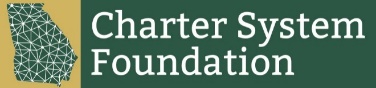 BOARD MEETING MINUTES1-31-20223:30 pm to 4:30 pmRE: 		Meeting of Board of DirectorsTIME: 		3:30-4:30 PMCONTACT: 	Dan Weber, 404-808-6670, or Pam Tallmadge, 770-354-7653LOCATION:	Virtual WebEx In Attendance: Board Members: Michele Taylor, Eric Arena, Morris Leis, Ken Dyer, Fred Williams, Brittney WilsonCSF: Dan Weber, Pam Tallmadge, Emily Lembeck, Lynn Plunkett, Rob BrownMeeting Called to order by Board Chair, Michele Taylor at 3:30 pmMinutes from Past Board Meeting – June 8, 2021:  Motion to approve Morris Leis, Second Eric Arena – Motion passesDan Weber went over sections 2 through 5Budget Review Contribution UpdateConsultant Activities and BudgetThe addition of a fourth consultant – Susan Avant from Liberty County is retiring and available to work for the foundation on July 1st, 2022.Discussion on her work in Liberty has been very good.The Foundation Executive Committee will be contacted after another conference call with Susan.GaDOE Contract for 2022Lynn Plunket explained adding CCAs renewals to the consultant scope of work and a member of the review team for all CCAs, not just charter districts. Lynn also explained the joint crosswalk to align with GaDOE/CTAE and TCSG.Lynn mentioned that working with CCA boards will give us a bigger audience. An economic benefit and workforce connections.A lot of discussionEmily Lembeck mentioned that CCAs have become part of our work. All charter districts either have a CCA or version thereof. Michele Taylor asked about the amount of money in the contractDan said 130,000K (90,000 from previous contract + 40,000 to add the new scope of work)Discussion on whether that was enough money for the additions and was there a conflict in lobbying efforts on behalf of the charter districts via the foundation.Dan mentioned he believed the dollar amount was enough.Discussion on advocacy. Very important and Dan’s focus.The foundation would like to add three workshops this summer for superintendents to invite their local state legislatorsNorth, Central, and South GAAn idea – Hire a lobbyist?Discussion on staying “true” to the foundations core: Advocacy, Training, and Networking/sharing ideas and charter system workOption B - Leadership Graduation MeetingsStarted 2022 with a meeting on 1-25-22 and will continue every 2 weeks starting in February 2022 thru MayDan mentioned possibility of bringing in Shawn Utley as a consultantMorris Leis said he is a friend to this kind of work since he was CEO at Wiregrass, and he was a BOE member in Tift County.TBDLegislative ChangesMeeting with state legislators to making changes: Tippins, Dugan, Brass, HatcherFlexibility – (EIP and REP)Discussion and concern on charter districts flexibility. It was stated that EIP may not have affected your district, but there will be something that will show up later that will. Advocacy is important.Fred Williams said if we don’t stand up on this issue – what else could come down the pipeline. Any encroachment in flexibility could impact and encroach in all areas of flexibility.Miranda is to follow up with Fred on his meeting with Governor Kemp.Dan said that we need to keep up a high profile with our state legislators and state policy makers. The foundation will show that we do relevant work.Emily’s work with new superintendents is very important. And she stays with the new superintendents as long as it takes to understand charter districts.Emily mentioned that our board and current superintendents are also the mentors.Dan said that Chris Erwin is willing to look into a study committee on EIP Assessment Pilot UpdateNo update to reportPam Went over sections 6 through 8Video Project round 1 completed14 charter system innovation videoswww.vimeo.com/user/162696567/folder/7537682Charter System highlights videowww.vimeo.com/user/162696567/folder/7537676Option B Videos Option B Seminar & Option B Overviewwww.vimeo.com/user/162696567/folder/7520037Pam brought up the topic of left-over b-roll from the video project and the cost to develop charter district extra videos would be 10,000KDiscussion that they would be valuable to the districtsMotion to approve made by Morris Leis – Second Ken Dyer – Motion was approvedSGT Workshops and Superintendent Round Tables.No Round Tables have been scheduled yet for 2022SGT WorkshopsDublin City – January 24, 2022 (f2f and virtual)City of Decatur – February 23, 2022 (f2f)Dawson County – March 24, 2022 (f2f)Dougherty County – March 30, 2022 (virtual)Consolidation of Funds Workshop in Partnership with GaDOE (Carly Amber)Gainesville City Schools is host – February 2, 2022, 9am to 12pmBen Hill County Schools is host – February 10, 2022, 9am to 12pmNew BusinessNo New BusinessMeeting Adjourned at 4:30 PMMeeting Minutes respectfully submitted by Pam Tallmadge